UNIVERSIDADE DO EXTREMO SUL CATARINENSE – UNESCPRÓ-REITORIA DE PESQUISA, PÓS-GRADUAÇÃO, INOVAÇÃO E EXTENSÃODIRETORIA DE PESQUISA E PÓS-GRADUAÇÃO STRICTO SENSUPrograma de Pós-Graduação em Ciências da Saúde (Mestrado e Doutorado)Recomendado pela CAPES – Homologado pelo CNE – Portaria Nº 609 de 14.03.2019FORMULÁRIO DE MATRÍCULA NA DISCIPLINA DE ESTÁGIO NA PRÁTICA DOCENTE		Informamos à Coordenação do PPG Ciências da Saúde da UNESC, assim como ao professor da disciplina Estágio na Prática Docente (I ou II) que estarei iniciando o “Estágio na Prática Docente” conforme cronograma abaixo, tendo o conhecimento e aprovação do coordenador do curso de graduação, assim como o do meu Orientador e do professor responsável pela disciplina.Obs.: O “Estágio na Prática Docente I deve ter no mínimo 15 horas e o Estágio na Prática Docente II deve ter no mínimo 30 horas.Criciúma (SC), DIA de MÊS de ANO.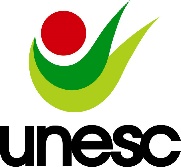 DataHorárioCurso de GraduaçãoDisciplinaHora/Aula___________________________________AssinaturaProf. Dr. NOME DO PROFESSOR        Orientador do PPGCS___________________________________AssinaturaProf. Dr. NOME DO PROFESSOR      Professor de Estagio na Prática Docente (I ou II)___________________________________AssinaturaProf. NOME DO PROFESSORCoordenador do Curso de NOME___________________________________AssinaturaProf. NOME DO PROFESSOR      Professor responsável pela disciplina de NOME___________________________________AssinaturaProf. NOME DO PROFESSORCoordenador de PPGCS ___________________________________AssinaturaNOME DO ESTAGIÁRIOAluno do PPGCS